Mathématiques : La symétrie. 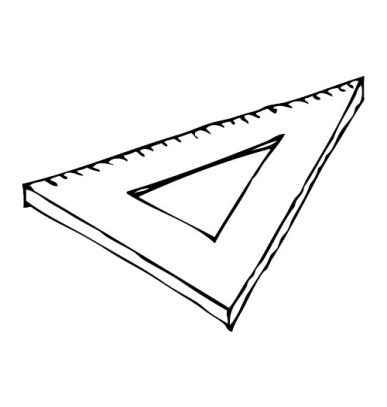 Pour chaque cas,trace la forme symétrique à celle déjà tracée.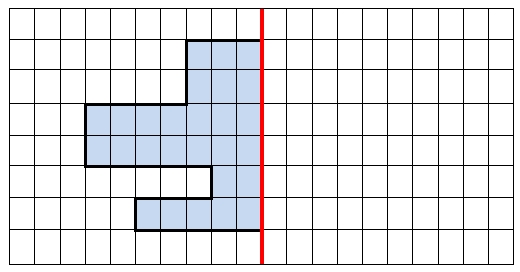 Il y a différentes sortes de symétrie : 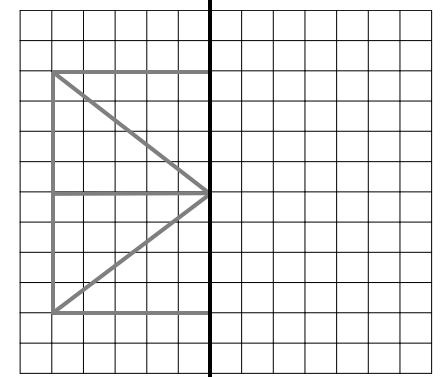 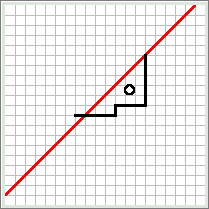 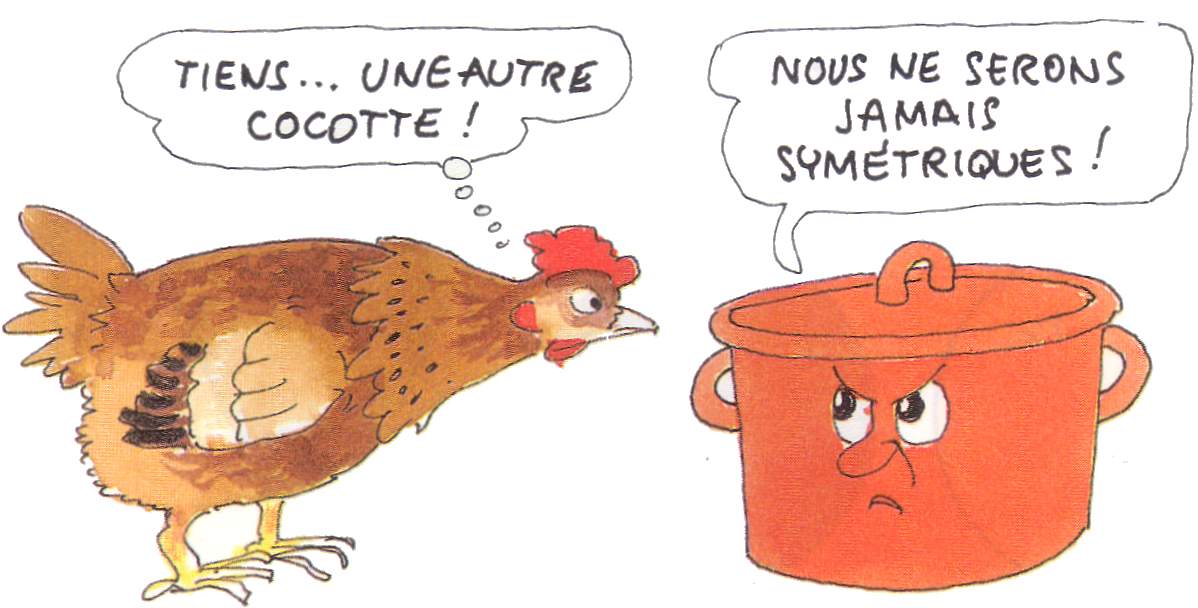 *la symétrie orthogonale : c’est une transformation du plan qui envoie tout point  -de l’autre côté de l’axe-sur la droite perpendiculaire à l’axe passant par ce point-à une même distance de l’axe.*la symétrie centrale : c’est une transformation du plan qui envoit tout point –de l’autre côté du centre-sur la droite passant par le point et le centre-à une même distance du centre.